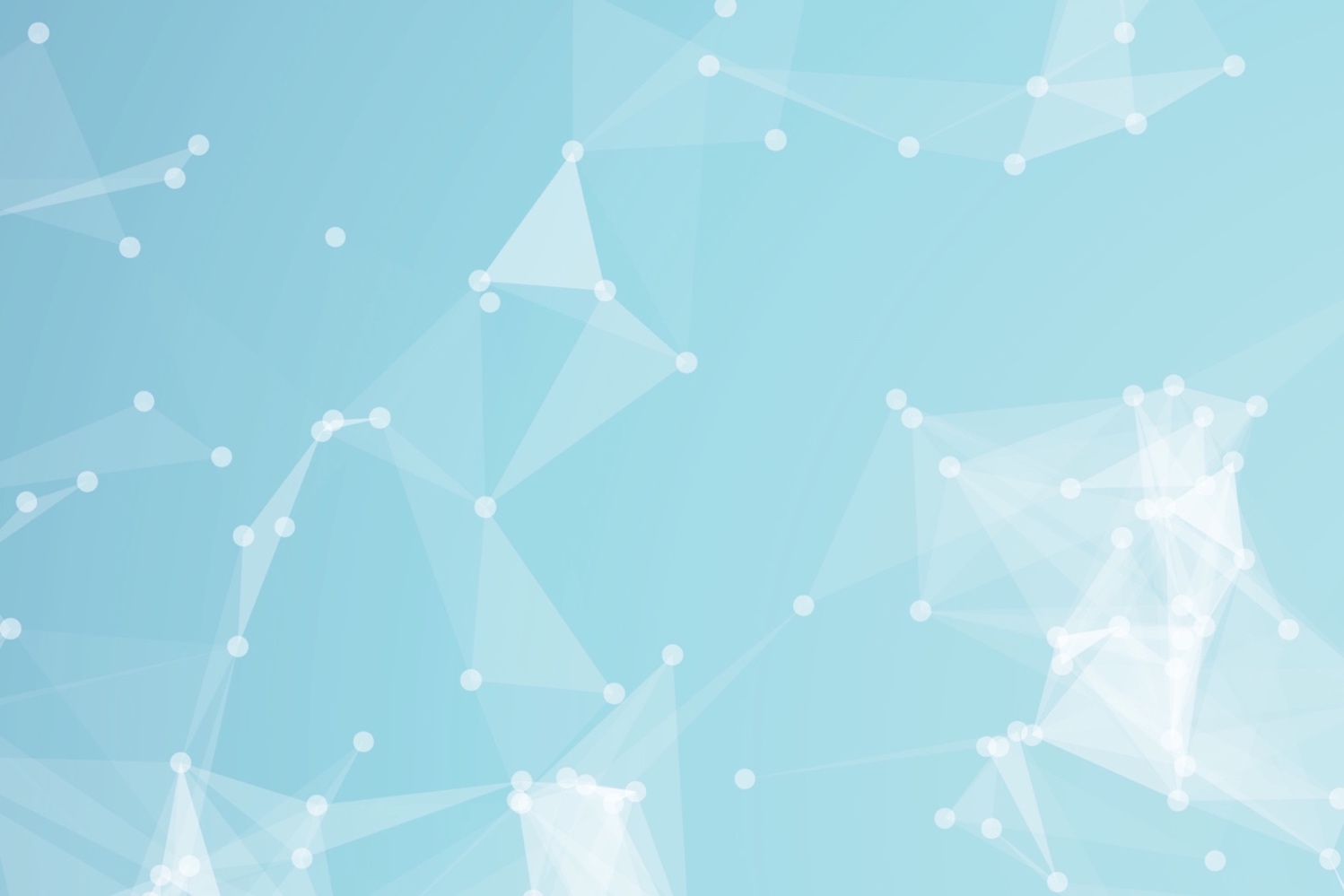 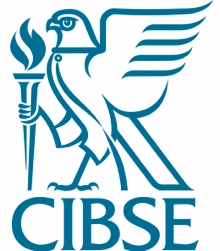 BIM Execution Plan Post-contract TemplateCIBSE DE3T2: 2016The Chartered Institution of Building Services Engineers222 Balham High Road, London, SW12 9BS© November 2016 The Chartered Institution of Building Services Engineers London 
Registered charity number 278104This document is based on the best knowledge available at the time of publication. However, no responsibility of any kind for any injury, death, loss, damage or delay however caused resulting from the use of these recommendations can be accepted by the Chartered Institution of Building Services Engineers, the authors or others involved in its publication. In adopting these recommendations for use each adopter by doing so agrees to accept full responsibility for any personal injury, death, loss, damage or delay arising out of or in connection with their use by or on behalf of such adopter irrespective of the cause or reason therefore and agrees to defend, indemnify and hold harmless the Chartered Institution of Building Services Engineers, the authors and others involved in their publication from any and all liability arising out of or in connection with such use as aforesaid and irrespective of any negligence on the part of those indemnified. Design, layout and typesetting by CIBSE PublicationsNote from the publisherThis publication is primarily intended to provide guidance to those responsible for the design, installation, commissioning, operation and maintenance of building services. It is not intended to be exhaustive or definitive and it will be necessary for users of the guidance given to exercise their own professional judgement when deciding whether to abide by or depart from it.Any commercial products depicted or described within this publication are included for the purposes of illustration only and their inclusion does not constitute endorsement or recommendation by the Institution.Publication historyFirst published		–	November 2016Redesigned		–	May 2017ForewordThis template is intended for those that generate, complete and review BIM Execution Plans (BEPs). It is based on PAS 1192-2:2013 and provides guidance to users of BEPs as to how information may be sought, generated and reviewed, so as to add value to the employer.It is not intended to be an exhaustive or definitive document and it will be necessary for users of the guidance given to exercise their own professional judgement when deciding whether to abide by or depart from it.The concept of the BIM Execution Plan is that it is a response to an Employer’s Information Requirements document (EIR), setting out the proposals for how a project can be delivered digitally.For the writers of BIM Execution Plans, it is important to understand what your employer, or prospective employer, needs to know and what they will understand from your responses. It is important to give clear and concise answers to the EIR and that these are verified by including examples, certificates and other supporting documentation.The BEP process is there to make the information exchanges between the design teams, construction teams and their employer predictable and well defined, using formats that are interoperable between the various software platforms used.Table of ContentsForeword	iiiIntroduction	1Scope	3Use of this Template	31.	Project information	52.	Information required by the EIR	62.1	Technical	62.2	Levels of definition	72.3	Standards	92.4	Roles and responsibilities	102.5	Planning the work and data segregation	112.5.1	Model management	112.5.2	Volumes, zones and areas	122.5.3	Naming conventions	132.5.4	Publishing processes	142.6	Security	152.7	Coordination and clash detection	162.7.1	Process overview	162.7.2	Clash resolution process	172.7.3	Technical query workflow	172.7.4	Tolerance strategy	172.8	Collaboration process	182.8.1	Form of sharing	182.8.2	Extent of model	182.8.3	Frequency of information exchange	182.8.4	Details of model review workshops	182.9	Health and Safety/ CDM	192.10	Systems performance	202.11	Compliance plan	202.12	Delivery strategy for asset information	202.13	Data drops and project deliverables	212.14	Client’s strategic purposes	222.15	BIM competence assessment	232.15.1	Level 2 BIM Competence	232.15.2	BIM capability and experience	242.15.3	Evidence of BIM execution planning	252.15.4	Workload and resourcing	252.15.5	Principal supply chain	282.15.6	Supply chain assessment process	283.	Project Implementation Plan (PIP)	294.	Project goals for collaboration and information modelling	304.1	Collaboration Process	304.2	Clash rendition viewer	304.3	CDE authorisations	315.	Major project milestones	326.	Project Information Model (PIM) delivery strategy	337.	Survey strategy	348.	Existing legacy data use	359.	Approval of information	3610.	PIM origin and orientation	3711.	Metadata	38Appendix 1 – Further Reading	40IntroductionThe BIM Execution Plan (BEP) is, in the main, the design and construction teams’ response to the Employer’s Information Requirements. There are other requirements for further information to go into a BEP and these are detailed below.There are two distinct flavours of BEP; pre-contract and post-contract. This is not a divide between the consultants and the contractors, but between bidding for the project and winning it.The authoring of the BEP should be a collaborative effort between all team members. The pre-contract BEP may have to be written by the architect or principal contractor only, as commonly they are the ones bidding directly for a project and other design team members may not yet be on board.The pre-contract BEP should form the basis of the post-contract BEP. The base information requirements of the pre-contract BEP are all in the post-contract one. So this should help to reduce the writing overhead for this task.The contents of the post-contract BEP are defined in PAS 1192-2 as follows:“The contents of the post contract-award BEP shall consist of everything requested in the EIR plus the following information:management:roles, responsibilities and authorities;major project milestones consistent with the project programme;project information model deliverable strategy (for example the CIC Schedules);survey strategy including the use of point clouds, light detecting and ranging (LIDAR) or global navigation satellite systems (GNSS);existing legacy data use;approval of information; andPIM authorization process;planning and documentation:revised PIP confirming the capability of the supply chain;agreed project processes for collaboration and information modelling;agreed matrix of responsibilities across the supply chain;TIDP; andMIDP;the standard method and procedure:the volume strategy;PIM origin and orientation (which may also be geo-references to the earth’s surface using a specified projection);file naming convention;layer naming convention, where used;agreed construction tolerances for all disciplines;drawing sheet templates;annotation, dimensions, abbreviations and symbols; andattribute data;the IT solutions:software versions;exchange formats; and process and data management systems.”ScopeThis guidance note is intended for those that write BIM Execution Plans, with particular emphasis on the requirements relating to the Building Services aspects.This has been written in reference to PAS 1192-2:2013 and should be read in conjunction with this freely available document.This guidance note is not intended to be an exhaustive treatise on BEPs, but a useful guide. Each project will have a unique set of circumstances that need to be addressed and these should be considered at the BEP stage, as far as this is possible or practical.Use of this TemplateThis template is intended for use on any project that requires BIM Level 2. This template is based on This the guidance provided by CIBSE and others and is intended to reflect the requirements as set out in the project Employer’s Information Requirements (EIR) document.Many of the tables have generic data added, these may be added to or removed as the project requires.Project Delivery ManagerThis document is owned and maintained by the current Project Delivery Manager listed below.Project Team RepresentativesThe undersigned are granted authority by their parent companies to agree this BIM Execution Plan.Project informationEmployer provided project details and reference information that is available to the project team to assist in preparing their tender information.Table 1 – Project informationInformation required by the EIRTechnicalEmployer may ask for specific technical requirements or ask the tendering team to propose solutions.Table 2.1 – TechnicalLevels of definitionEmployer may ask for specific levels of definition for constructed aspects at each project stage, or ask for the tendering team to propose levels. The list of constructed aspects (systems) below is illustrative and should be customised to suit project requirements.Table 2.2 – Levels of definitionStandardsEmployer to define which standards are to be employed or ask the tendering team to provide proposed standards to which they will work.Table 2.3 – StandardsRoles and responsibilitiesEmployer to provide, or ask to be provided, details of the roles and responsibilities for the project. Roles shown are indicative and may be added to or removed.Table 2.4 – Roles and responsibilitiesPlanning the work and data segregationThis section, despite its title, is actually asking about model management and naming conventions. In essence, what bits of the design will go into which model and how will the files be named. It should be a fairly simple response: the architecture goes in the architect’s model, etc. The naming conventions should be compliant with PAS 1192-2. Model managementEmployer to provide detail model size and outline content. This can be proposed by the tendering team if required.Table 2.5.1 – Model managementVolumes, zones and areasIf the project is to be coarsely divided into volumes, zones and/or areas, the employer should provide any known detail here. The tendering teams may be asked to provide this, if the employer does not have this information.Table 2.5.2 – Volumes, zones and areasNaming conventionsIf the employer has a known standard for file naming, that conforms to BS 1192:2007 and PAS 1192-2, then this may be demonstrated here as a project requirement. If there is no employer standard, then the tendering team may propose one. Some fields are optional and the field lengths variable, the employer, or tendering team, may define this here.Table 2.5.3.1 – File naming conventionsTable 2.5.3.2 – Layer naming conventionsPublishing processesProvide details of required publication process, in line with common data environment procedures.SecurityProvide details of client security requirements for the project, including details of electronic security of the common data environment and any file uploaded there.Coordination and clash detectionProcess overviewProvide flow diagram of clash detection process, example diagram shown below: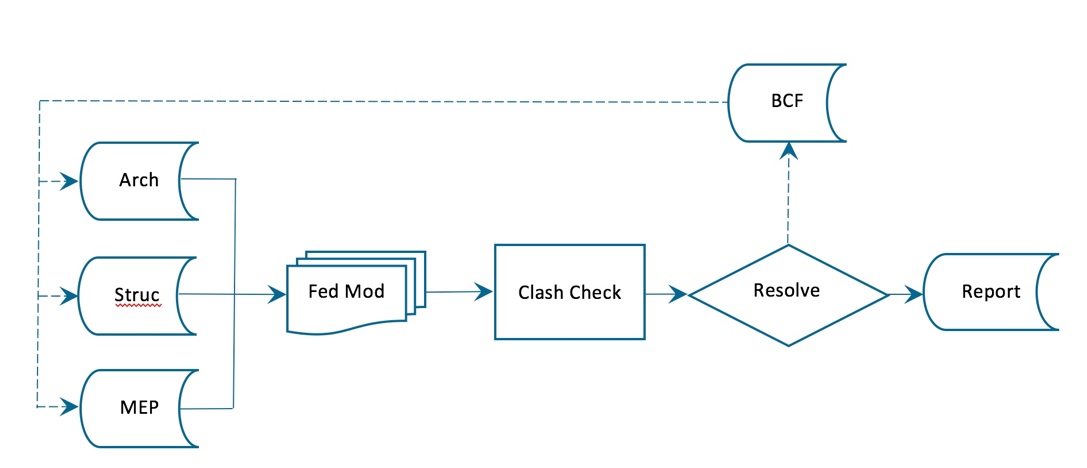 Figure 2.7.1 – Process overviewClash resolution processProvide detail of the proposed clash resolution process. Some points to consider are shown in the table below:Technical query workflowProvide details of the proposed workflow for the handling of technical queries.Tolerance strategyProvide details of the proposed strategy for construction, installation and manufacturing tolerances.Collaboration processProvide details of the collaboration processes under the following headings:Form of sharingProvide details of the proposed format of model exchange files.Extent of modelProvide details of the extent of the models to be exchanged. Reference may be made to Section 2.2 – Levels of Definition.Frequency of information exchangeProvide details of the timings for exchanging models. This may be a frequency, measured in weeks, or a schedule of dates for the information exchanges.Details of model review workshopsProvide details of model review workshops. This should include either the frequency of the workshops or a schedule of dates and an outline agenda for the workshops with a list of roles of those who should attend.Reference may be made to the clash review process and how this is to fit into the model review.Health and Safety/ CDMProvide details of the BIM related approach to health and safety and construction design management processes. Also, include a schedule of deliverables against the work stages, an example is shown below:Table 2.9 – Health and safety/ CDMSystems performanceProvide details of any information technology constraints or limitations, as required by the client. Reference may be made to Section 2.1 – Technical.Compliance planProvide details of quality assurance procedures relevant to the project and any software used for compliance purposes.The period of aftercare for the model, maintaining its currency, should also be stated.Delivery strategy for asset informationProvide details of the process for delivering information to the asset information model (AIM). The AIM will be using the software platform; <add software platform>. Data drops and project deliverablesProvide details of the project deliverables and at which stage they are to be expected. This can form the basis of the Master Information Delivery Plan (MIDP) and the Task Information Delivery Plans (TIDP). A partially completed table is shown below by way of example.Client’s strategic purposesDetails of the purposes to which information submitted and required by the EIR are shown in the table below. Refer to BS 1192-4 and BS ISO 55000 for more information.Table 2.14 – Client’s strategic purposesBIM competence assessmentLevel 2 BIM CompetenceProvide details of individual, corporate and supply chain competency in BIM. The tables in this section should only be completed if the information required is not covered elsewhere, for example in a Pre-Qualification Questionnaire (PQQ).Table 2.15.1 – Level 2 BIM competenceBIM capability and experienceTable 2.15.2 – BIM capability and experienceEvidence of BIM execution planning Table 2.15.3 – Evidence of BIM execution planningWorkload and resourcing Table 2.15.4 – Workload and resourcingPrincipal supply chain Table 2.15.5 – Principal supply chainSupply chain assessment processTable 2.15.6 – Supply chain assessment processProject Implementation Plan (PIP)Bidders to provide references of supply chain assessment forms:Supply chain capability summary formSupplier building information management assessment form(s)Supplier IT assessment form(s)Supplier resource assessment form(s)Table 3 – Supply chain capability summaryProject goals for collaboration and information modellingCollaboration Process Each bidding company to name preferred solution for collaboration and state whether it is Network, Database of File based, along with any other useful comments for the employer to consider.Table 4.1 – Collaboration processClash rendition viewer Bidder to name clash rendition software and initial version to be used:Table 4.2 – Clash rendition viewerCDE authorisationsEach bidding company to identify named individuals and their required access rights to the Common Data Environment.Table 4.3 – CDE AuthorisationsMajor project milestonesBidder to show approximate stage dates to achieve overall client program to deliver these works.Table 5 – Major project milestonesProject Information Model (PIM) delivery strategyFor the PIM strategy, refer to: Section 2.13 	– 	Data drops and project deliverables; Section 2.7.4 	– 	Tolerance strategy; andSection 2.2 	– 	Levels of definition.Survey strategyThe strategy for any surveys that are required should contain details of the subject, which may be Architecture, Structures or Services for example, the deliverable file format, the tolerance of the survey results, measured in mm/m, the type of survey, which could be surface, intrusive or performance based and where the origin of the survey output is, preferably this will be the same as the project origin.Table 7 – Survey strategyExisting legacy data useLegacy data as referenced in the EIR that is being used for the project should be checked for accuracy.Table 8 – Existing legacy data useApproval of informationTo ensure that model, drawing files and spreadsheet extraction are adequately checked, some form of agreed approvals process must be in place. This will enable the design teams and the contractor or client to approve the development of design information and to assign responsible team members.Table 9 – Approval of informationPIM origin and orientationSection to be completed in reference to Table 1, cells 1.9 and 1.10.Table 10 – PIM origin and orientationMetadataExtend the standard Metadata status codes as required for the project; add but do not change the codes shown in PAS1192-2.Table 11 – MetadataAppendix 1 – Further ReadingOther guides in this serieshttp://www.cibse.org/knowledge/cibse-publications/cibse-digital-engineering-seriesBS 1192:2007+A2:2016http://shop.bsigroup.com/forms/PASs/BS-1192-2007/PAS 1192-2:2013http://shop.bsigroup.com/navigate-by/pas/pas-1192-22013/PAS 1192-3:2014http://shop.bsigroup.com/forms/pass/pas-1192-3/BS 1192-4:2014http://shop.bsigroup.com/forms/PASs/BS-1192-4-2014/PAS 1192-5http://shop.bsigroup.com/forms/PASs/PAS-1192-5/Construction Industry Councilhttp://cic.org.uk/publications/ Government Soft Landingswww.bimtaskgroup.org/gsl/ Employer’s Information Requirements - Core Content and Guidance Noteshttp://www.bimtaskgroup.org/bim-eirs/  Project Delivery ManagerProject Delivery ManagerProject Delivery ManagerNameCompanyRole Project Team RepresentativesProject Team RepresentativesProject Team RepresentativesNameCompanyRole Ref:Information Response 1.1Project Name1.2Project Reference1.3Address line 1 1.4Address line 21.5Address line 31.6Town1.7County1.8Post code1.9Survey Point[see also Table 10]1.10Project Base Point[see also Table 10]1.11Attached Information1.12Contract form1.13Design start date1.14Construction start date1.15Handover dateRef:Information requiredQuestionReq’dResponse or Document Reference2.1.1Software Platforms2.1.1 – Modelling2.1.1Software Platforms2.1.2 – Clash Rendition2.1.2Data Exchange Format2.2.1 – Documents2.1.2Data Exchange Format2.2.2 – Models2.1.2Data Exchange Format2.2.3 – Data2.1.3Training2.3.1 – CDE2.1.3Training2.3.2 – Model Viewer2.1.3Training2.3.3 – Data ViewerSystemOwner Stage 1Stage 1Stage 2Stage 2Stage 3Stage 3Stage 4Stage 4Stage 5Stage 5Stage 6Stage 6Stage 7Stage 7SystemOwner LoDLoILoDLoILoDLoILoDLoILoDLoILoDLoILoDLoIRoomsArchitectWalls ExternalArchitectWalls InternalArchitectFloorsArchitectRoofsArchitectColumnsStructuresBeamsStructuresSlabsStructuresVentilationServicesCoolingServicesHeatingServicesMain PlantServicesRainwater DrainageServicesWaste DrainageServicesElectrical DistributionServicesLightingServicesFire AlarmsServicesRoads, paths and pavingLandscapeExternal plantingLandscapeIrrigation systemsLandscapeFencing and railingsLandscapeStreet furnitureLandscapeWater featuresLandscapeRef:ProcessStandardReq’dAdditional Information2.3.1Capital phasePAS 1192-2:2013BS 1192-4:2007+A1:20162.3.2Operational phasePAS 1192-3:20132.3.3COBieBS 1192-4:20142.3.4SecurityPAS 1192-5:20152.3.5Briefing for design and constructionBS 8536-1:20152.3.6CIC BIM Protocol2.3.7Digital Plan of Work2.3.8Government Soft LandingsRef:RoleTeamReq’dResponsibilities5.1Client’s Technical Adviser5.2Project Delivery Manager5.3Information Manager5.4Lead Designer5.5Task Team Manager - Services5.6Task Team Manager - Structures5.7Task Team Manager - Fire5.8OtherRef:TopicRequirementReq’dNotes2.5.1.1Model Split2.5.1.2Model Size2.5.1.3Model Zones2.5.1.4Systems2.5.1.5Attribute DataRef:VolumeRequirementReq’dNotes6.2.1Volume 16.2.2Volume 26.2.3Volume 36.2.4Volume 46.2.5Volume 5Ref:FieldField LengthReq’dAllowable Values2.5.3.1.1Project2.5.3.1.2Originator2.5.3.1.3Zones and assets2.5.3.1.4Levels and locations2.5.3.1.5Type2.5.3.1.6Role2.5.3.1.7Classification2.5.3.1.8Number2.5.3.1.9Suitability2.5.3.1.10RevisionRef:FieldField LengthReq’dAllowable Values2.5.3.2.1Role2.5.3.2.2Classification2.5.3.2.3PresentationD, H, M, P, T2.5.3.2.4DescriptionAs RequiredTermDefinitionArchArchitectural model clash renditionStrucStructural model clash renditionMEPBuilding services model clash renditionFed ModFederated modelClash CheckUse designated software to check for clashesResolveResolve clashes as teamReportCreate and keep report of clashes and their resolutionsBCFExport clashes that require rework to BIM Collaboration FormatPointConsiderationsType of ClashActual clash, Allowable clash, Not a clashResolutionVisual impact, Engineering impact, Cost impactVisual impactFit with architectureEngineering impactBest solution, installation, maintenanceCost impactDesign, Procure, Install, Run, MaintainDeliverableOwner Stage 1Stage 2Stage 3Stage 4Stage 5Stage 6Stage 7DeliverableOwner IssueIssueIssueIssueIssueIssueIssueStageDropDeliverableNativeIFCPDFCOBieOtherByStage 0EIREmployerBEPStage 11BEPDesign TeamBriefStage 22ModelDesign TeamStage 3Stage 4Stage 5Stage 6Stage 7ReferencePurposeP01Register of assetsP02Support for business questionsP03Support for compliance and regulatory responsibilitiesP04Management of capacity and utilizationP05Management of security and surveillanceP06Support for repurposingP07Predicted and actual impactsP08OperationsP09Maintenance and repairP10ReplacementP11Decommissioning and disposalP12Ref:Information requiredQuestionTickResponse or Document Reference2.15.1.1ExemptionThe questions in this module need not be completed if your organization holds a third party certificate of compliance with PAS 1192:2:2013 from an organisation with a related UKAS accreditation, or equivalent.2.15.1.2Common Data Environment capabilityDemonstrate that your organization understands the concept of a “Common Data Environment” and is able to exchange information in an efficient and collaborative manner. If you have delivered a project in this way, you may use this to demonstrate your capability.2.15.1.3Policy, systems and procedures to achieve “Level 2 BIM”Provide evidence that you or your organization has a policy authorized by the Chief Executive or equivalent and regularly reviewed.2.15.1.4Developing and delivering, or working to, a BIM Execution PlanDemonstrate that your organization understands the requirements of PAS 1192:2:2013, in particular with respect to a BEP. If you have delivered a project in this way, you may present an example BEP.2.15.1.5Training employees in BIM related skillsDemonstrate that your organization has in place training arrangements to ensure that its staff/ workforce have sufficient skills and understanding to implement and deliver projects in accordance with the policy and procedures established to achieve “Level 2 BIM”.Ref:Information requiredQuestionTickResponse or Document Reference2.15.2.1BIM experienceProvide details of organisational and personnel experience.2.15.2.2BIM capabilitiesProvide details of your BIM capabilities.2.15.2.3Outsourced rolesProvide details of outsourced roles.Ref:Information requiredQuestionTickResponse or Document Reference2.15.3.1BIM Execution PlansProvide copies of, or outline your ability to write, BIM Execution Plans.2.15.3.2Lessons learntProvide details of lessons learnt from writing, or preparing to write, BIM Execution Plans.Ref:Team MemberLevel% UtilisationNumber2.15.4.1ArchitectProject Director2.15.4.2ArchitectProject Architect2.15.4.3ArchitectArchitect2.15.4.4ArchitectTechnologist/BIM Manager2.15.4.5ArchitectArchitect pt22.15.4.6ArchitectTechnician2.15.4.7ArchitectOutsource2.15.4.8Building ServicesProject Director2.15.4.9Building ServicesLead Mechanical Engineer2.15.4.10Building ServicesLead Electrical Engineer2.15.4.11Building ServicesLead Public Health Engineer2.15.4.12Building ServicesBIM Manager2.15.4.13Building ServicesMechanical Engineer2.15.4.14Building ServicesElectrical Engineer2.15.4.15Building ServicesPublic Health Engineer2.15.4.16Building ServicesTechnician2.15.4.17Building ServicesOutsource2.15.4.18StructuresProject Director2.15.4.19StructuresLead Engineer2.15.4.20StructuresBIM Manager2.15.4.21StructuresEngineer2.15.4.22StructuresTechnician2.15.4.23StructuresOutsource2.15.4.24LandscapeProject Director2.15.4.25LandscapeProject Landscape Architect2.15.4.26LandscapeBIM Manager2.15.4.27LandscapeLandscape Architect2.15.4.28LandscapeTechnician2.15.4.29LandscapeOutsourceRef:Team MemberPartnerPartner RoleExpected Outputs2.15.5.1Architect2.15.5.2Building Services2.15.5.3Structures2.15.5.4LandscapeRef:Team MemberAssessment Process2.15.6.1Architect2.15.6.2Building Services2.15.6.3Structures2.15.6.4LandscapeRef:Supply Chain MemberForm References3.13.23.33.4Ref:CompanySolutionNetworkDatabaseFile BasedComments4.1.14.1.24.1.34.1.4Viewer SoftwareVersionRef:CompanyName/PositionReadWriteEditDelete4.3.14.3.24.3.34.3.4Stage No.Stage NameStart DateEnd Date0Strategic Definition1Preparation and Brief2Concept Design3Developed Design4Technical Design5Construction6Handover and Close Out7In UseRef:SubjectMethodDeliverableToleranceTypeOrigin7.17.27.37.4Ref:Ref.UsedChecked8.18.28.38.4NameRole or TitleModelsDrawingsPeer reviewLead designer/ Lead contractorClient review teamRef:PointGrid intersection notationEasting (m)Northing (m)Elevation or site datum10.1Site local grid origin10.2Grid origin bottom left intersection10.3Grid intersection bottom right10.4Grid intersection top leftRef:DescriptionWork in ProgressWork in ProgressS0Initial status or WIPMaster document index of file identifiers uploaded into the extranetShared (Non-contractual)Shared (Non-contractual)S1Suitable for coordinationThe file is available to be ‘shared’ and used by other disciplines as a background for their information.S2Suitable for informationS3Suitable for Internal review and commentS4Suitable for construction approvalS5Suitable for manufactureS6Suitable for PIM Authorisation (information exchanges 1–3)S7Suitable for PIM Authorisation (information exchange 6)D1Suitable for costingD2Suitable for tenderD3Suitable for contractor designD4Suitable for manufacture/ procurementAMAs maintainedPublished documentation Published documentation ASuitable for constructionBPartially signed off:For construction with minor comments from the client. All minor comments should be indicated by the insertion of a cloud and a statement of ‘in abeyance’ until the comment is resolved, then resubmitted for full authorisation. ABAs-built handover documentation, PDF, native models, COBie etc. 